   Smer: Trgovinski tehničar   II godina   PITANJA: Način pokretanja nekog programa MS OfficePokretanje programa (Excel) i elementi radnog prozoraUnošenje podataka i manipulacija sa podacima u ExceluElementi radnog prozora u ExceluFormatiranje teksta u ćelijiFormatiranje brojeva u ćelijiUmetanje novih kolona i redova u ExceluČuvanje dokumenta, pogled prema štampi i samo štampanje u ExceluOperacija sa radnim listovimaFormatiranje tabele (okvir)Šta je adresa ćelije, gde i kako je možemo videtiFormule u Excelu Funkcije u ExceluPravljenje dijagrama u ExceluPokretanje programa Power PointPravljenje prezentacije u Power PointPrikazivanje prezentacije u Power PointSlajd, podloga, animacijaPokretanje programa CorelCrtanje osnovnih oblika u Corelu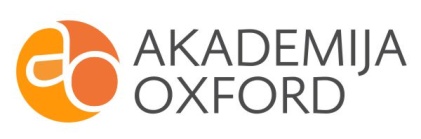 